疫情期间体检需要注意的事项为了保证疫情期间体检工作的顺利开展,避免人群聚集，体检方式改为网上预约方式进行，并每日定量体检。有关注意事项通知如下：一、受疫情影响，预约体检的人员必须满足，最近14天无发热、咳嗽、乏力等相关症状的条件。二、成功网上预约体检的人员，需按预约日期准时到院办理体检，如有特殊原因无法准时到检，需要提前和工作人员联系，商量延期体检。三、体检当日需要按医院规定佩戴好口罩，如果没有佩戴口罩将不被允许进入体检站。四、体检当日请随身携带好身份证、手机，进入体检中心前，要先接受现场预检分诊与体温测量，并配合医院出示所在地的健康码。五、因疫情期间人员限流，每天预约60人体检。六、体检预约报名流程1.微信搜索“济源市肿瘤医院”公众号2.进入公众号点击“问诊体检”3.找到体检科信息员扫描二维码添加信息员5、添加完成发送个人信息（姓名电话）发送信息完成后，后续体检时间将以微信形式通知，收到通知后请回复“收到”。6、体检报名流程演示微信搜索“济源市肿瘤医院”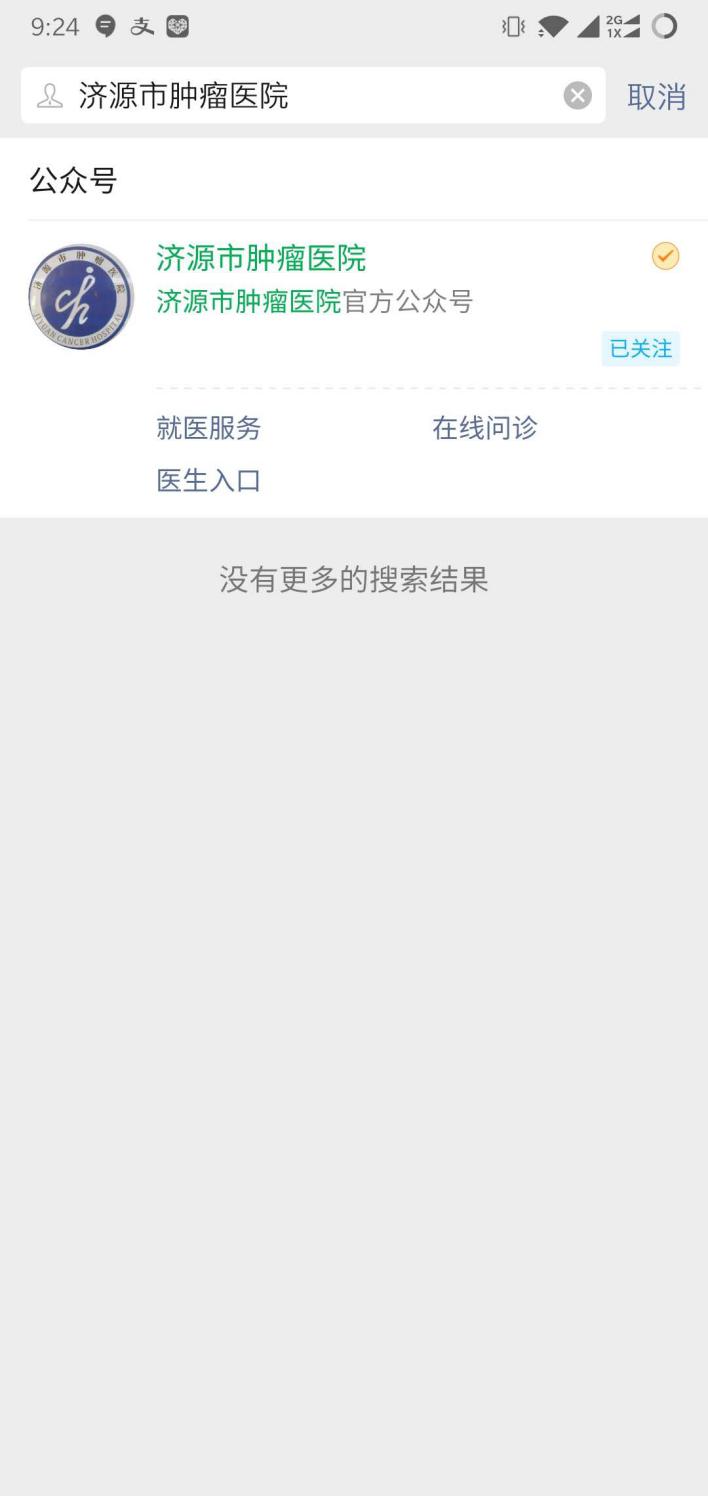 2.进入公众号点击“问诊体检”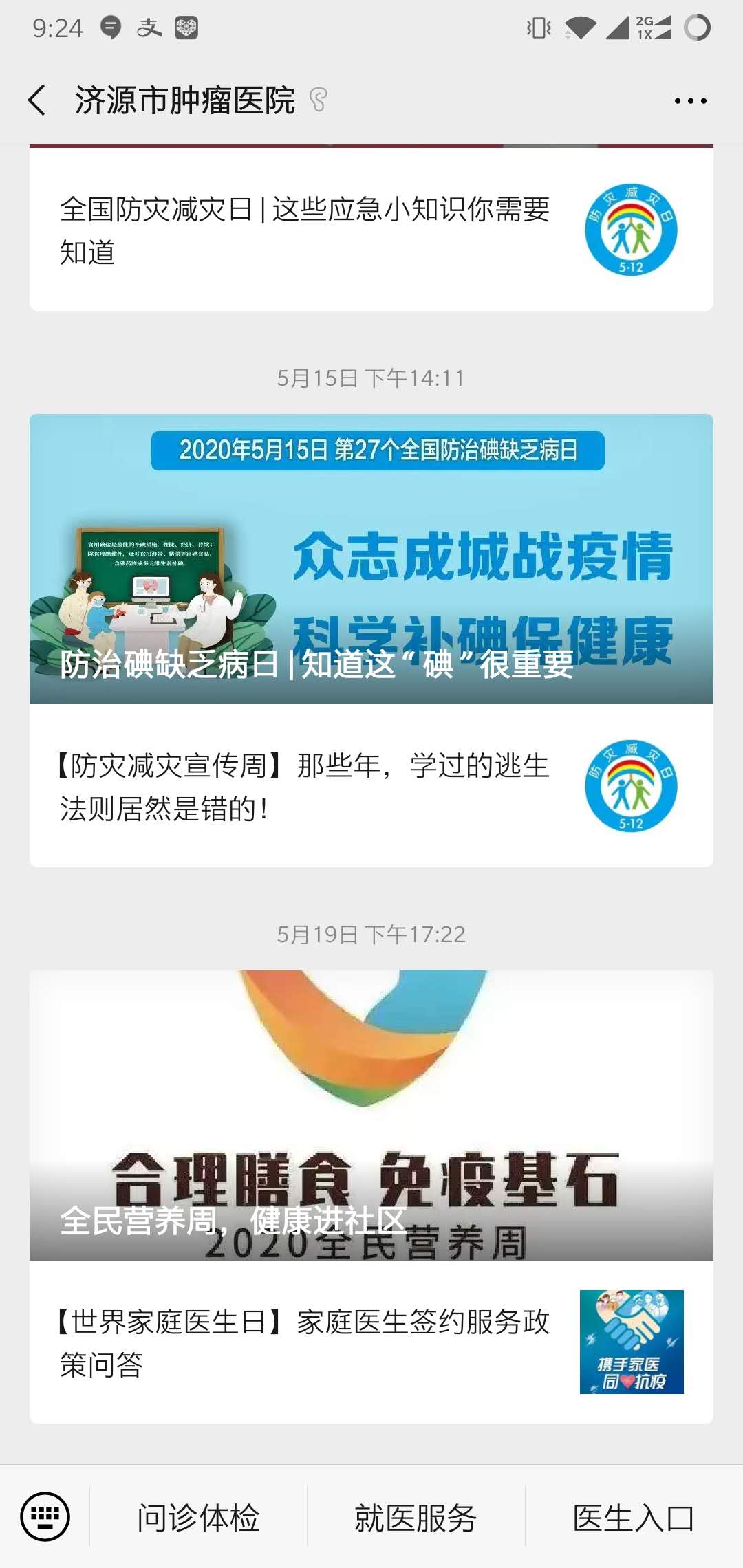 3.找到体检信息员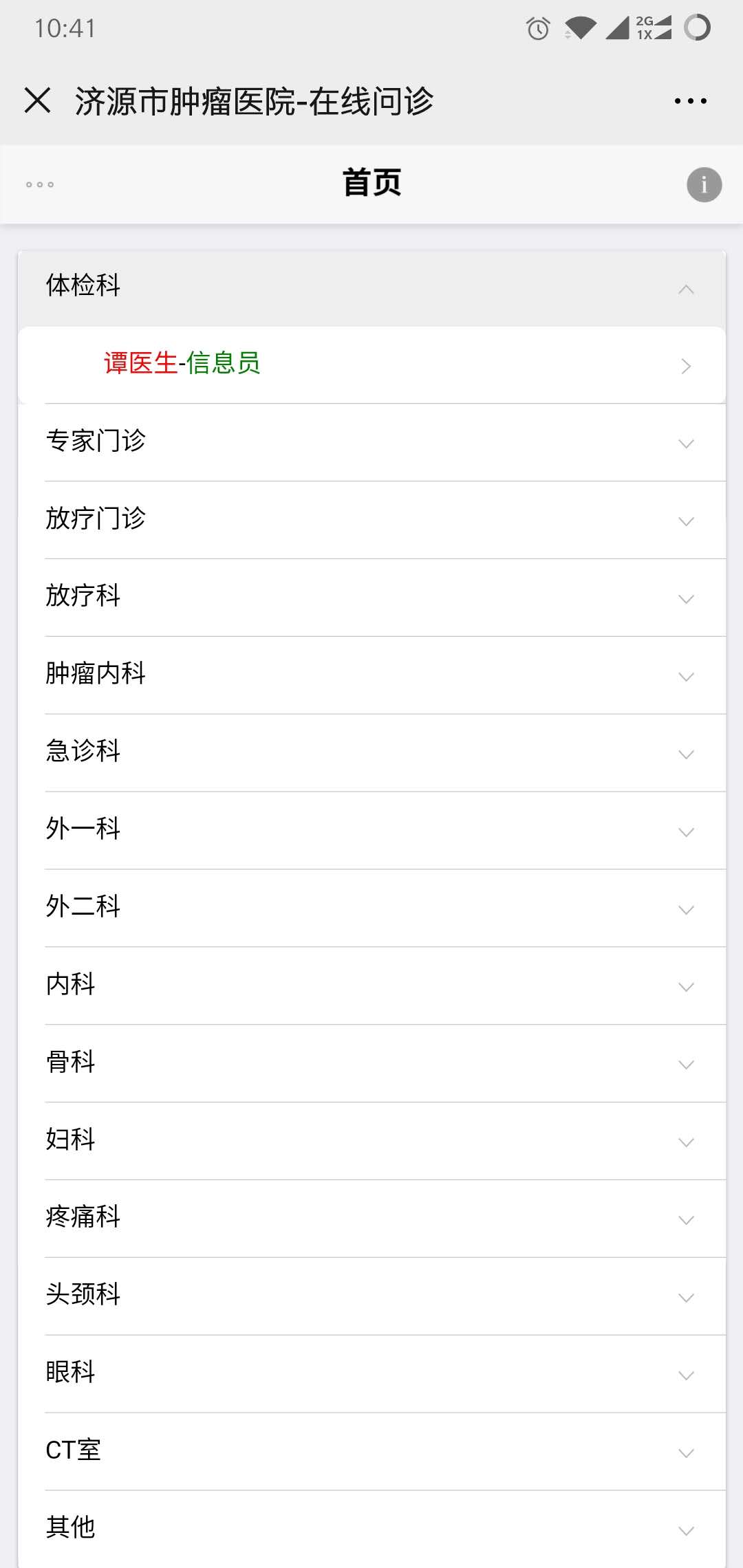 扫描二维码添加信息员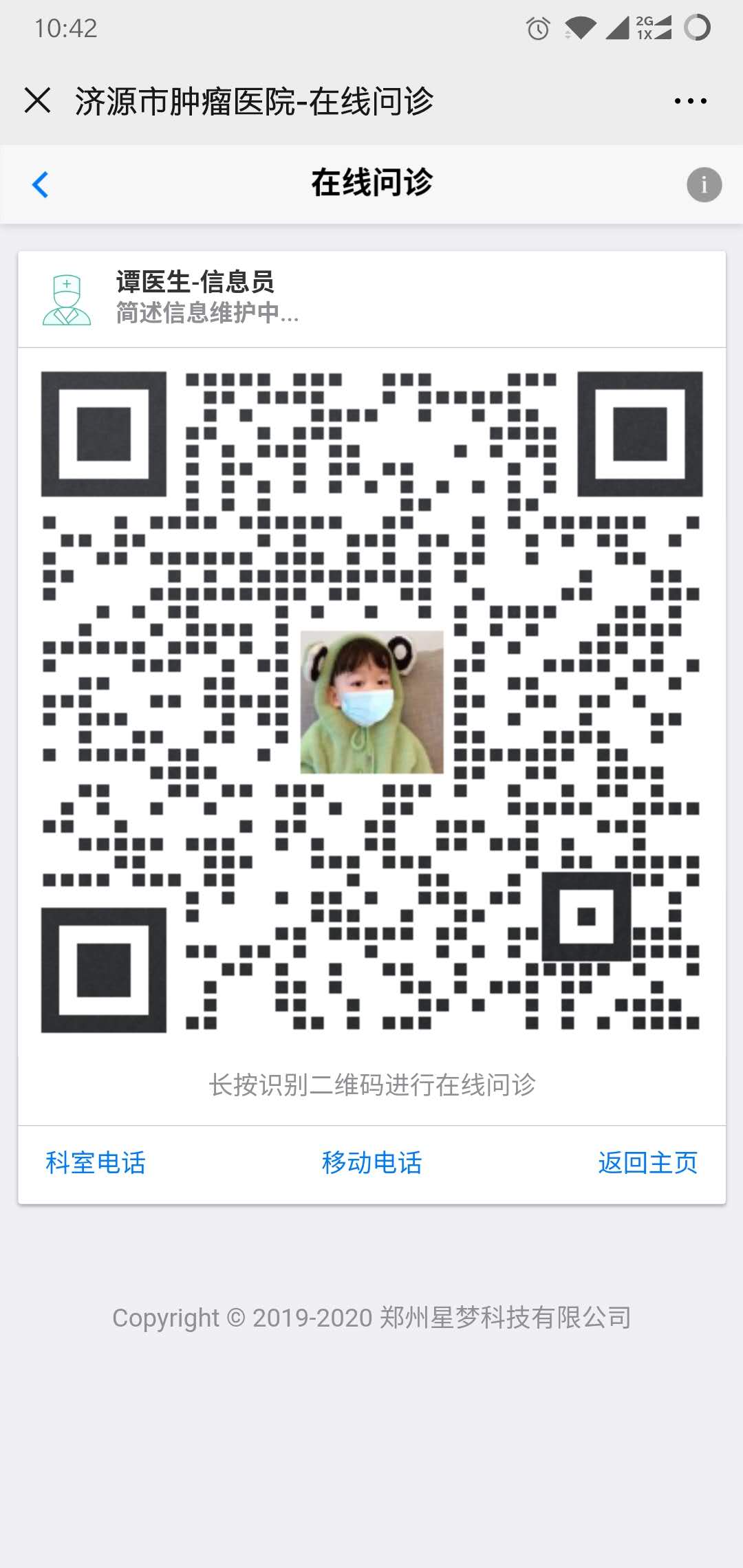 添加完成发送个人信息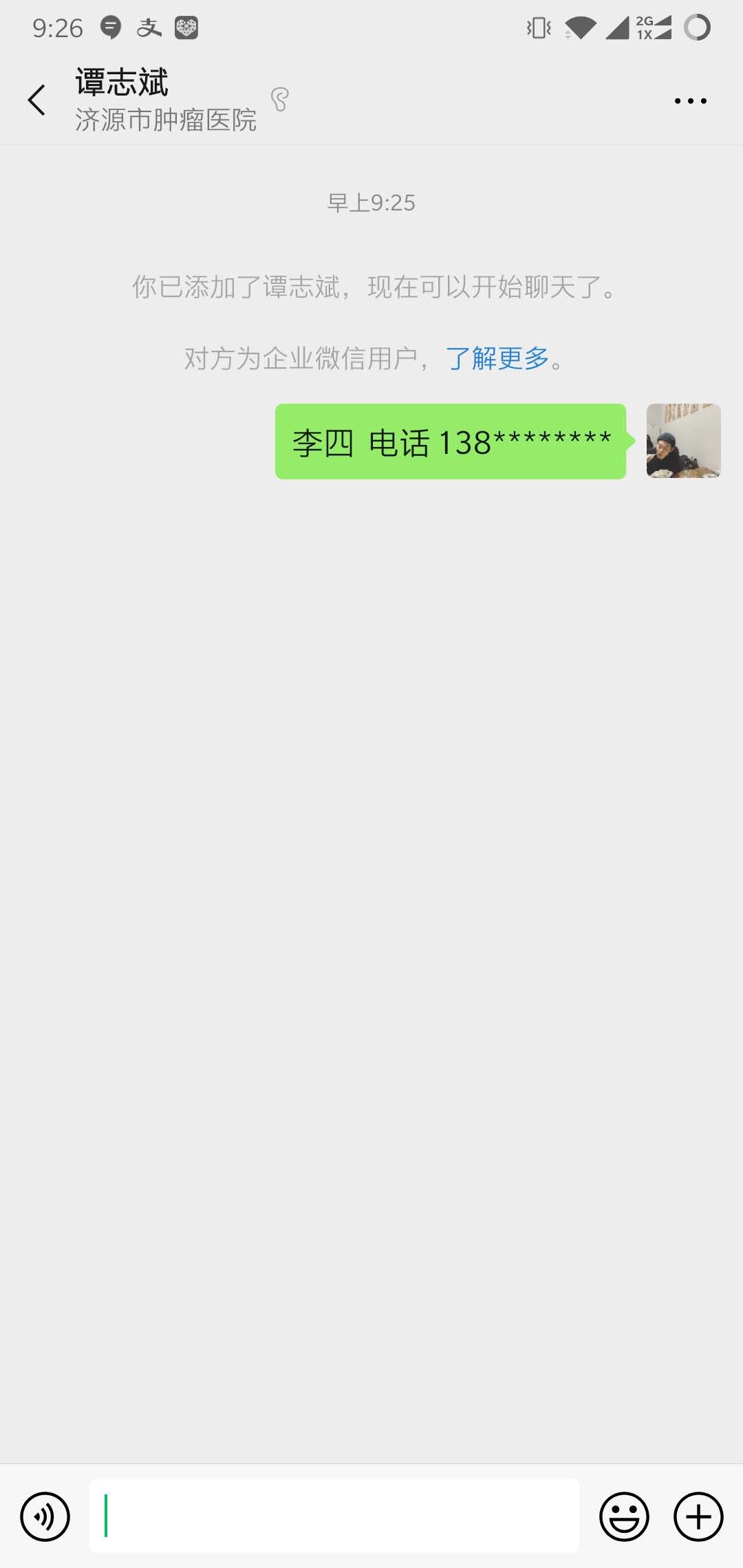 